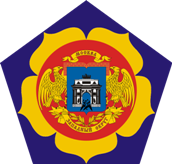 Местная общественная организацияФедерация ДЗЮДО ЗАО г. Москвыг. Москва, ул. Маршала Неделина, 34–1                   www.judo-zao.ru  |  judo-zao@ya.ruАнкета судьиЗападного административного округа г. Москвы(заполнить до 27 сентября 2013 г.)Ф.И.О.: Дата рождения: Клуб (за который судите): Моб. тел.: E-mail: Др. информация: ВНИМАНИЕ!!!К судейству допускаются лица:АРБИТР – 1997 г.р. и старше (с 16 лет)Секундометрист, помощник в проведении – 1999 г.р. и старше (с 14 лет)После заполнения анкеты Вас поставят в графиксудейства соревнований ЗАО г. Москвы.Календарь будет отправлен Вам на почту.НЕ ЗАБУДЬТЕ УКАЗАТЬ свой e-mail !!!Данную анкету необходимо заполнить всем судьям и стажерам и отправитьна e-mail: alexdzu@yandex.ru с пометкой СУДЬЯ не позднее 27.09.2013 г.От каждого клуба должно быть не менее 1 судьи,входящего в коллегию судей ЗАО г. Москвы.Судьи, не оформившие анкету до положенного срока,к судейству на сезон 2013–2014 не допускаются!